
Административна услуга: Издаване на удостоверение за извършване дейността оценяване на съответствието на инвестиционните проекти и/или упражняване строителен надзор или удостоверяване на правото за упражняване на дейностите по чл. 166, ал. 1, т. 1 ЗУТ на лицата по чл. 166, ал. 7 ЗУТ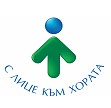 Номер и Наименование на административната услуга, съгласно Административния регистър:2955  Издаване на удостоверение за извършване дейността оценяване на съответствието на инвестиционните проекти и/или упражняване строителен надзор съгласно чл. 166, ал. 1, т. 1 ЗУТ на лицата по чл. 166, ал. 7 ЗУТ, вписване на промени в съдържанието и продължаване на срока на издадено удостоверение.2. Нормативна уредба по предоставянето на административната услуга: чл. 166 от Закона за устройство на територията /ЗУТ/, чл.9, чл.10, чл.13, ал.3 и чл.16, ал.2 от Наредба № РД-02-20-25 от 03.12.2012г. за условията и реда за издаване на удостоверение за вписване в регистъра на консултантите за оценяване на съответствието на инвестиционните проекти и /или упражняване на строителен надзор./Наредба № РД-02-20-25/2012г./3. Орган, който предоставя административната услуга:Дирекция за национален строителен контрол4. Звено за административно обслужване, приемащо документите и представящо информация относно хода на преписката:Център за административно обслужване на клиенти в ЦУ на ДНСК или чрез центровете за административно обслужване при регионалните структури/РДНСК/ на ДНСК/по желание на заявителя/.5. Процедура по предоставяне на административната услуга, изисквания и необходими документи: Лицата по чл. 166, ал. 7 ЗУТ , кандидатстващи за издаване на удостоверение за упражняване на дейностите по чл. 166, ал. 1, т. 1 ЗУТ, подават писмено заявление до началника на Дирекция за национален строителен контрол, по утвърден образец.–/обр.№3/.Началникът на Дирекцията за национален строителен контрол разглежда постъпилите заявления, проверява наличието на установените нормативни изисквания и издава удостоверение или отказва издаване на удостоверение за упражняване на дейностите по чл.166, ал. 1, т. 1 от ЗУТ.Когато подадените документи по чл.9, ал. 2 от Наредба № РД-02-20-25/2012г. са непълни, заявителят се информира за необходимостта от предоставяне на допълнителна информация и за това, че срокът за произнасяне започва да тече отново от датата на предоставянето им. Когато поисканата допълнителна информация не е предоставена, заявителят се информира, че заявлението му се оставя без разглежданеВ едномесечен срок от подаване на заявлението, началникът на  Дирекцията за национален строителен контрол издава удостоверение или отказва издаването му. Удостоверението съдържа: наименование на органа, който го е издал; наименование, седалище, адрес на управление и представителство на лицето, на което се издава удостоверението; предмет на удостоверението; дата на издаване и първоначалния срок на валидност.Удостоверенията за упражняване на дейностите по чл.166, ал. 1, т. 1 от ЗУТ на лицата по чл. 166, ал.7 от ЗУТ се вписват в регистър при Дирекцията за национален строителен контрол. Регистърът е публичен и съдържа издадените удостоверения.Действието на удостоверението се прекратява със заповед на началника на Дирекцията за национален строителен контрол преди изтичането на срока, за който е издадено, по искане на вписаното в регистъра лице при представяне на доказателства, че няма неприключили договори за дейностите по удостоверението, както и при прекратяване на юридическото лице или предприятието на едноличния търговец или при:1. влезли в сила три наказателни постановления, за срок от 2 години които са наложени имуществени санкции на юридическото лице или на едноличния търговец по ЗУТ или нормативните актове по прилагането му;2. влезли в сила три наказателни постановления за срок една година на физическите лица, които упражняват дейностите от и за сметка на вписаното в регистъра юридическо лице или едноличен търговец;3. отпадане на някое от основанията, послужили за издаване на удостоверението.Издаване на удостоверение за извършване дейността оценяване на съответствието на инвестиционните проекти и/или упражняване строителен надзор временно и еднократно за определен строеж на лицата по чл. 166, ал. 7 ЗУТ, в чиято държава-членка на Европейския съюз, или друга държава - страна по Споразумението за Европейското икономическо пространство няма режим, еквивалентен на режима по чл. 166, ал. 1, т.1 от ЗУТ.Лицата по чл. 166, ал. 7 ЗУТ уведомяват началника на ДНСК за пълното и точно наименование на строежа и местонахождението му съгласно сключения с възложителя договор, а при липса на такъв - съгласно обявлението или поканата за обществена поръчка по Закона за обществените поръчки (ЗОП), за изпълнението на чийто предмет лицето иска издаване на удостоверение за извършването на дейностите по чл. 166, ал. 1, т. 1 ЗУТ. Към уведомлението се прилагат изискуемите документи по чл.10, ал.3 от Наредба № РД-02-20-25/2012г. Началникът на ДНСК издава или отказва да издаде удостоверение за временно и еднократно право за упражняване дейностите по чл. 166, ал. 1, т. 1 ЗУТ. Срокът на валидност на издаденото удостоверение е до въвеждане в експлоатация на строежа, но не по-дълъг от срока по документа, издаден от компетентен орган на държава - членка на Европейския съюз, или на друга държава - страна по Споразумението за Европейското икономическо пространство.Отразяване на промени в съдържанието на удостоверението.За промени в съдържанието на удостоверението, касаещи преобразуване на дружество, седалището и адреса на управление, промяна на членове на органа на управление на регистрираното лице, органът, който ги е издал, се уведомява от регистрираното лице в 7-дневен срок като се подава заявление за отразяване на настъпилите промени. Заявлението е в свободен текст. При смяна или вписване на нов управител, член на съвета на директорите (за акционерно дружество), прокурист се прилагат изискуемите документи по чл.9 от Наредба № РД-02-20-25/2012г.Продължаване на срока на издадено удостоверение.В едномесечен срок, преди изтичане срока на валидност на издадено удостоверение, съгласно чл.16, ал.2 от Наредба № РД-02-20-25/2012г, може да бъде подадено заявление /свободен текст/ за продължаване на удостоверението за нов срок от 5г. Началникът на ДНСК се произнася въз основа на декларация /свободен текст/ от заявителя съгласно чл.16, ал.3 от Наредба № РД-02-20-25/2012г.6. Образец на документа, който се попълва за предоставянето на административната услуга: Заявление по образец съответно:Приложение № 3: Образец на заявление за издаване на удостоверение на консултанти за оценяване на съответствието на инвестиционните проекти и/или упражняване на строителен надзор.7.  Начини на заявяване на услугата:Лицето по чл.166, ал.7, кандидатстващо за издаване на удостоверение за упражняване на дейностите по чл. 166, ал. 1, т. 1 ЗУТ, подава писмено заявление или уведомление до началника на Дирекция за национален строителен контрол, по утвърден образец. 8. Информация за предоставяне на услугата по електронен път:Услугата се предоставя и по електронен път на интернет адреса на ДНСК в раздел „Електронни услуги“9. Срок на действие на индивидуалния административен акт: Удостоверението за вписване в регистъра на консултантите по чл.162, ал.2 и се издава за срок от 5 години.10. Такса за предоставяне на услугата: Дължимата такса за издаване на удостоверение, в т.ч. промяна в удостоверението и списъка на физическите лица се определя в съответствие с Приложение №2, към чл.4, ал.1 Инструкция към Тарифа №14 за таксите които се събират в системата на МРРБ. 11. Орган, осъществяващ контрол върху дейността на органа по предоставянето на услугата:Министерство на регионалното развитие и благоустройството, 12. Ред за обжалване на административния акт:По съдебен път 13. електронен адрес за предложения във връзка с услугата:dnsk@dnsk.bg14. Начини на получаване на услугата:	Издаденото удостоверение се връчва лично на заявителя или упълномощено от него лице, или чрез лицензиран пощенски оператор при поискване от страна на заявителяПриложение № 3ДОНАЧАЛНИКА НАДИРЕКЦИЯТА ЗА НАЦИОНАЛЕНСТРОИТЕЛЕН КОНТРОЛЗ А Я В Л Е Н И Еза издаване на удостоверение на лицата по чл.166, ал.7 от Закон за устройство на територията /ЗУТ/ за правото на упражняване на дейностите по чл. 166, ал. 1, т. 1 от ЗУТ оценяване на съответствието на инвестиционните проекти и/или упражняване на строителен надзор(пълно наименование на юридическо лице)Седалище и адрес на управление:Държава:гр.ул., № телефон/факс:Фирмата се управлява и представлява от:1.2.3.(управители/съвет на директорите, вписани в търговската регистрация)Приложени документи:ЗАЯВИТЕЛ:…………………………….(подпис)ЗАЯВИТЕЛ: Идентификационен код по търговски или друг публичен регистър в държава – членка на Европейския съюз, или в друга държава – страна по Споразумението за Европейското икономическо пространство: №по редВид на документаПриложени документи (бр.)1.копие от документ за регистрация в търговски или друг публичен регистър или еквивалентно средство за идентификация по регистъра в съответната държава - членка на Европейския съюз, или на друга държава - страна по Споразумението за Европейското икономическо пространство2.копие от документ, удостоверяващ правото да извършват дейностите по чл. 166, ал. 1, т. 1 от ЗУТ, издаден от компетентен орган на държава - членка на Европейския съюз, или на друга държава - страна по Споразумението за Европейското икономическо пространство3.списък на физическите лица - специалисти, които имат квалификация и призната правоспособност да упражняват дейностите по чл. 166, ал. 1, т. 1 от ЗУТ за видовете строежи по отделни категории съгласно чл. 137, ал. 1 от ЗУТ, заверен от заявителя4.информация за разрешителния режим и за съответния компетентен орган на държава - членка на Европейския съюз, или на друга държава - страна по Споразумението за Европейското икономическо пространство5.друг вид информация, предвидена в правото на Европейския съюз6.официален превод на документите по т. 1 - 5